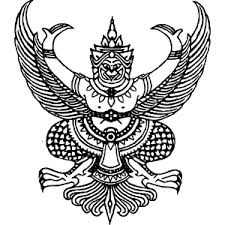 ประกาศศูนย์พัฒนาเด็กเล็กบ้านดงยางเรื่อง  ประกาศเปลี่ยนแปลงแผนปฏิบัติการ  ประจำปีงบประมาณ  พ.ศ. 2563ครั้งที่  1/2563	-----------------------------		ตามที่ศูนย์พัฒนาเด็กเล็กบ้านดงยาง  ได้ประกาศใช้แผนปฏิบัติการ  ประจำปีงบประมาณ พ.ศ. 2563  ไปแล้วนั้น  		ศูนย์พัฒนาเด็กเล็กบ้านดงยาง  มีความประสงค์ขอเปลี่ยนแปลงแผนปฏิบัติการ  ประจำปีงบประมาณ  พ.ศ. 2563  ของศูนย์พัฒนาเด็กเล็กบ้านดงยาง  ตามยุทธศาสตร์ที่  2  การส่งเสริมพัฒนาคุณภาพชีวิต  การจัดระเบียบชุมชน/อาชีพและเศรษฐกิจ/และส่งเสริมการอนุรักษ์สิ่งแวดล้อม  แผนงานการศึกษา  ค่าอาหารกลางวัน  ยอดรวม  58,800.-บาท  โดยขอเปลี่ยนแปลงยอดรวม  เป็น  60,620.-บาท  เนื่องจากมีจำนวนยอดเด็กเพิ่มขึ้นจากเดิม  ทำให้งบประมาณที่ตั้งไว้ไม่เพียงพอ  เพื่อให้เป็นไปตามระเบียบกระทรวงมหาดไทย  ว่าด้วยรายได้และการจ่ายเงินของสถานศึกษาสังกัดองค์กรปกครองส่วนท้องถิ่น        พ.ศ. 2562  จึงประกาศเปลี่ยนแปลงแผนปฏิบัติการ  ประจำปีงบประมาณ  พ.ศ. 2563  ของศูนย์พัฒนาเด็กเล็กบ้านดงยาง  ครั้งที่  1/2563  จึงประกาศให้ทราบโดยทั่วกันประกาศ    ณ   วันที่  14  เดือน  พฤษภาคม   พ.ศ.  ๒๕63                                 (นางเพชรรัตน์  รัตนสากล)                      หัวหน้าสถานศึกษา  ศูนย์พัฒนาเด็กเล็กบ้านดงยาง